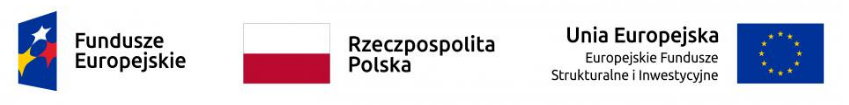 Projekt współfinansowany przez Unię Europejską ze środków Europejskiego Funduszu Rozwoju Regionalnego w ramach Regionalnego Programu Operacyjnego Województwa Zachodniopomorskiego na lata 2014-2020, Działanie 1.6. Tworzenie nowych miejsc pracy na obszarze Specjalnej Strefy Włączenia Numer projektu: RPZP.01.06.00-32-0014/16ZAŁĄCZNIK NR 1 DO ZAPYTANIA OFERTOWEGO nr 3/RPOWZ 1.6 /2018 na „DOSTAWĘ CENTRUM MASZYNOWEGO DO ŁĄCZENIA PROFILI PVC ORAZ CENTRUM OBRÓBCZEGOWRAZ Z TRANSPORTEM INSTALACJĄ I URUCHOMIENIEM.”F O R M U L A R Z   O F E R T YW odpowiedzi na powyższe zapytanie ofertowe składamy firmie:PPHU REDAN Renata Daniłowiczul. Młyńska 1178-320 Połczyn ZdrójPolskaNASTĘPUJĄCĄ OFERTĘ:Treść oferty:1) nazwa wykonawcy ………………………………………………………………………………..2) adres wykonawcy ………………………………………………………………………………….3) NIP. ……………………………………………4) Regon  ………………………………………5) nr rachunku bankowego …………………………………………………..............................……6) Oferuję wykonanie dostawy:Dla części I:Cena netto*) …………………..Podatek VAT*) ………………..Okres gwarancji ……………Dla części II:Cena netto*) …………………..Podatek VAT*) ………………..Okres gwarancji ……………W przypadku niewypełnienia pola „Okres gwarancji” Zamawiający przyjmie, że Wykonawca zaoferował gwarancję w wymiarze 1 roku, co skutkuje nieprzyznaniem punktów w kryterium „okres gwarancji”7) Oświadczam, że zapoznałem się z opisem przedmiotu zamówienia i nie wnoszę do niego zastrzeżeń8) Termin realizacji zamówienia – zgodnie z treścią zapytania ofertowego. 9) Wyrażam zgodę na warunki płatności określone w zapytaniu ofertowym 10) Data sporządzenia oferty ……………………………………………….13) Podpis wykonawcy lub osoby upoważnionej pieczątka wykonawcy.**)…………………………………………………….IMIĘ I NAZWISKO (podpis)  OSOBY PODPISUJĄCEJ OFERTĘ - UPRAWNIONEJ DO REPREZENTACJI PODMIOTU SKŁADAJĄCEGO OFERTĘ*) – należy wskazać walutę w której wyrażone są wartości wskazane w ofercie.**) niepotrzebne skreślić